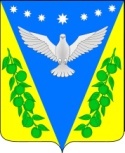 АДМИНИСТРАЦИЯ УСПЕНСКОГО СЕЛЬСКОГО ПОСЕЛЕНИЯ УСПЕНСКОГО РАЙОНАПОСТАНОВЛЕНИЕот 26.03.2021 года		               	                                           	             № 53с. УспенскоеО проведении Всекубанского месячника по благоустройству и наведению санитарного порядка на территории Успенского сельского поселения Успенского района             В целях обеспечения должного санитарного порядка на территории Успенского сельского поселения Успенского района и создания благополучной санитарно-эпидемиологической обстановки в поселении в весенне-летний период, п о с т а н о в л я ю:            1.Провести на территории Успенского сельского поселения Успенского района с 29 марта по 29 апреля 2021 года Всекубанский месячник по наведению санитарного порядка и благоустройству территорий населенных пунктов.            2.Рекомендовать руководителям предприятий, организаций и учреждений всех форм собственности, а также населению:- принять участие с 29 марта по 29 апреля 2021 года во Всекубанском месячнике по благоустройству и наведению санитарного порядка на территории поселения: в районном субботнике 10 апреля 2021 года, во Всекубанском субботнике – 17 апреля 2021 года, ПО Всероссийском субботнике – 24 апреля 2021 года;- провести работы по благоустройству и санитарной очистке внутриквартальных и придомовых территорий, улиц, рынка, мест торговли, территорий, закрепленных за предприятиями и организациями.            3.Создать комиссию для обеспечения организации и проведения Всекубанского месячника на территории поселения (приложение к постановлению). 4.Провести работу по выполнению работ по благоустройству и санитарной очистке придомовых, внутриквартальных территорий, улиц, площадей, спортивных сооружений, зеленых зон, рынка, мест торговли, автобусных остановок, железнодорожных посадочных платформ, кладбищ, мемориалов, памятных знаков, а также приведения в порядок фасадов общественных зданий и ограждений частных домовладений, территорий, закрепленных за соответствующими организациями силами предприятий, организаций, учреждений, учебных заведений и населения.5.Произвести инвентаризацию посадок, заложенных в прошлые годы зеленых зон отдыха населения (скверов, парков и др.), продолжить работу по их благоустройству, обрезке деревьев и кустарников, посадке новых саженцев и уходу за ними.6.Обеспечить ликвидацию стихийных свалок на территории поселения, обратить особое внимание на лесопосадки, берега рек, водоемов и места массового отдыха населения.7.Проводить работу по снижению численности безнадзорных животных.8.Произвести расчистку, обустройство, восстановление искусственных и естественных систем по отводу ливневых и паводковых вод, предотвратив тем самым возможность подтопления территорий.9.Еженедельно (по пятницам до 12 часов) представлять сведения о ходе проведения Всекубанского месячника в отдел по вопросам жилищно-коммунального хозяйства администрации муниципального образования Успенский район.10.Разместить настоящее постановление на официальном сайте администрации Успенского сельского поселения Успенского района в информационно-телекоммуникационной сети «Интернет»          11. Контроль за выполнением настоящего постановления оставляю за собой.           12. Постановление вступает в силу со дня его подписания.Исполняющий обязанностиглавы Успенского сельского поселенияУспенского района                                                                      А.П.ВолошинПриложение к постановлению администрации Успенского сельского поселения Успенского районаот 26.03.2021г. № 53Состав комиссииГлавный специалист администрацииУспенского сельского поселения					        Е.Н.ПироговаВолошин Алексей Павлович- заместитель главы Успенского сельского поселения Успенского района, председатель комиссии;Чернышова Альбина Николаевна- главный специалист администрации Успенского сельского поселения Успенского района, секретарь комиссии;Члены комиссии:Жиляева Наталья Николаевна- главный специалист администрации Успенского сельского поселения Успенского района;Пирогова Елена Николаевна- главный специалист администрации Успенского сельского поселения Успенского района;Корох Сергей Сергеевич- юрист администрации Успенского сельского поселения Успенского района.